Труд женщин      Особенности регулирования труда женщин и лиц с семейными обязанностями определены главой 41 Трудового кодекса РФ.  Приказ Минтруда России от 14.09.2021 N 629н  Об утверждении предельно допустимых норм нагрузок для женщин при подъеме и перемещении тяжестей вручную. Труд женщин (Источник: ИСС "ТЕХЭКСПЕРТ")Перечень производств, работ и должностей, на которых ограничивается применение труда женщин.Приказом Минтруда России от 18.07.2019 N 512 н утвержден Перечень производств, работ и должностей с вредными и (или) опасными условиями труда, на которых ограничивается применение труда женщин.Действие Перечня распространяется на:1) женщин, условия труда которых отнесены к вредному и (или) опасному классу условий труда по результатам спецоценки условий труда;2) женщин, выполняющих работы, указанные в пунктах 89-98 Перечня, вне зависимости от класса условий труда;3) женщин, если безопасные условия труда на их рабочих местах не подтверждены результатами спецоценки условий труда и положительным заключением государственной экспертизы условий труда, за исключением женщин, выполняющих работы:- в фармацевтических производствах;- в медицинских организациях и научно-исследовательских учреждениях;- в испытательных лабораторных центрах (испытательных лабораториях);- в организациях по оказанию бытовых услуг населению;- по косметическому ремонту производственных и непроизводственных помещений на нестационарных рабочих местах, малярные и отделочные работы, наружные виды работ и работы в производственных помещениях.Всего в Перечне представлено 100 позиций, сгруппированных в 21 вид производств.О применении приказа Минтруда России от 18.07.2019 N 512н см. письмо Минтруда России от 24.12.2020 N 15-0/10/В-12603. Применение труда женщин ограничено Применение труда женщин ограничено На работах с вредными и (или) опасными условиями трудаНа подземных работах Перемещение тяжестей вручнуюПеремещение тяжестей вручнуюПеремещение тяжестей вручнуюПредельно допустимая масса груза Характер работы Не более 15 кг 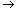 Предельно допустимая норма разового подъема тяжестей. 10 кг Подъем и перемещение тяжестей при чередовании с другой работой (до 2 раз в час). 7 кг Подъем и перемещение тяжестей постоянно в течение рабочей смены. Величина динамической работы, совершаемой в течение каждого часа рабочей смены, не должна превышать Величина динамической работы, совершаемой в течение каждого часа рабочей смены, не должна превышать Величина динамической работы, совершаемой в течение каждого часа рабочей смены, не должна превышать 1750 кгм С рабочей поверхности. 875 кгм С пола. Во время участия в спортивных мероприятиях допускается превышение женщиной-спортсменом предельно допустимых норм нагрузок при подъеме и перемещении тяжестей вручную:- если это необходимо в соответствии с планом подготовки женщины-спортсмена к спортивным соревнованиям;- если применяемые нагрузки не запрещены по состоянию здоровья в соответствии с медицинским заключением. О выполнении работ, связанных с подъемом и перемещением тяжестей, см. письмо Минтруда России от 22.06.2016 N 15-2/ООГ-2247. Иные ограничения и запреты на применение труда женщинИные ограничения и запреты на применение труда женщинИные ограничения и запреты на применение труда женщинРабота в ночное времяСт.96 ТК РФ1. Не допускается труд беременных женщин.2. Женщины, имеющие детей в возрасте до 3 лет, могут привлекаться к работе только:- с их письменного согласия;- при условии, что работа не запрещена по состоянию здоровья в соответствии с медицинским заключением. Сверхурочная работа Ст. 99 ТК РФ1. Не допускается труд беременных женщин.2. Женщины, имеющие детей в возрасте до 3 лет, могут привлекаться к работе только:- с их письменного согласия;- при условии, что работа не запрещена по состоянию здоровья в соответствии с медицинским заключением. Работа в выходные и нерабочие праздничные дни Ст. 113 ТК РФ1. Не допускается труд беременных женщин.2. Женщины, имеющие детей в возрасте до 3 лет, могут привлекаться к работе только:- в предусмотренных случаях;- при условии, что работа не запрещена по состоянию здоровья в соответствии с медицинским заключением. Работа вахтовым методом Ст. 298 ТК РФ1. Не допускается труд беременных женщин.2. Не допускается труд женщин, имеющих детей в возрасте до 3 лет.3. Не допускается труд женщин, имеющих противопоказания к выполнению работ вахтовым методом в соответствии с медицинским заключением. На период беременности и грудного вскармливания ребенка женщины должны переводиться на работу, не связанную с источниками ионизирующего излучения (пункт 3.1.8 СанПиН 2.6.1.2523-09 "Нормы радиационной безопасности (НРБ-99/2009)"). О применении законодательства, регулирующего труд женщин, лиц с семейными обязанностями и несовершеннолетних, см. постановление Пленума Верховного Суда РФ от 28.01.2014 N 1. 